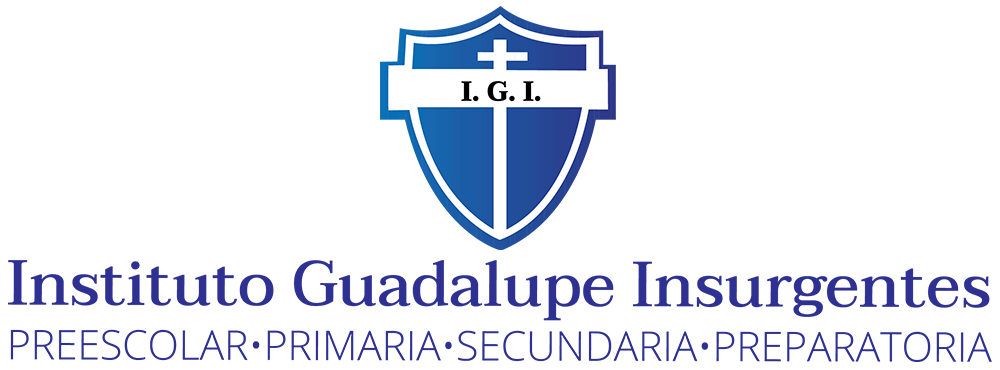 INSTITUTO GUADALUPE INSURGENTES2021-2022TEXTO EXPOSITIVOFERNANDO LÓPEZ HERNÁNDEZ“5º GRADO”MARÍA ELENA MENDOZA GUZMÁNESPAÑOL13-12-2021SITUACIONES DE RIESGO EN LA ADOLESCENCIA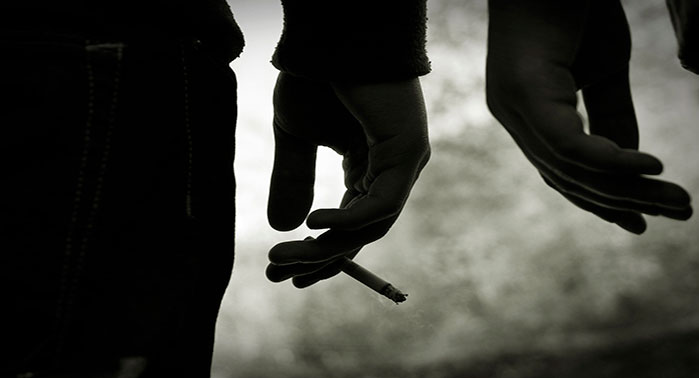 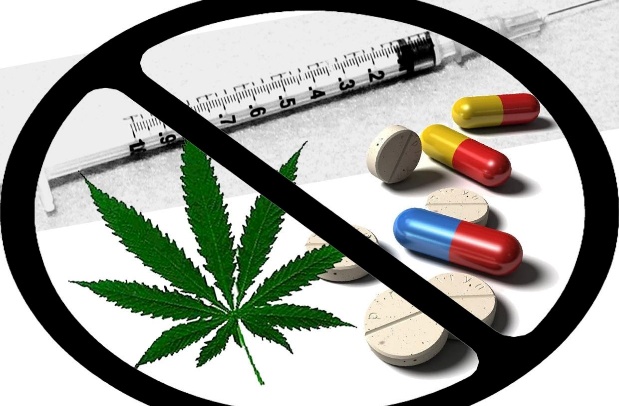 
 La depresión es la principal causa de enfermedad y discapacidad entre los adolescentes, y el suicidio la tercera causa de muerte. La violencia, la pobreza y la humillación pueden aumentar el riesgo de los problemas de salud mental a estas edades.     La adolescencia es una etapa de desarrollo y crecimiento humano que se produce entre los 10 y 19 años, después de la niñez y antes de la edad adulta.       El consumo de drogas en la adolescencia es otra de las situaciones de riesgo en la adolescencia más afectadas en todo el mundo.Las situaciones de riesgo en la adolescencia son comportamientos  que alteran la vida de una persona debido a sus efectos negativos sobre su salud, desarrollo y relaciones, llegando a alterar su futuro. Uno de los factores que influyen en el daño que ocasiona el consumo de estas sustancias es la edad. El daño es mayor entre los niños y los jóvenes, pues sus cuerpos aún están en desarrollo.La adolescencia temprana es la etapa en la que algunos niños comienzan a experimentar con el alcohol o a sentir presión para beber.El cerebro es uno de los órganos más afectados ya que alteran su funcionamiento químico y su estructura.Cuando somos niños, aprendemos y comprendemos el mundo a través de la relación que tenemos con nuestros padres. Cuando empezamos a experimentar los cambios en la adolescencia, empezamos a oponernos a todo aquello que considerábamos cierto para construir una identidad personal. Existe una lista de enfermedades por el abuso del consumo de tabaco y alcohol.ENFERMEDADESBIBLIOGRAFÍA https://www.cat-barcelona.com
 https://www.bebesymas.com       Libro Ciencias Naturales 5 grado